Руководителю___________________________                                      (наименование магазина)От _____________________________________________              (ФИО заявителя полностью)проживающего по адресу: _г.__________________________________________________________________                                               конт. телефон_________________________________e-mail: _________________________________________ Заявление покупателя о возврате товара                                                                                 (заполняется покупателем лично)"____" ___ 20___ г. я приобрел(а) в Вашем магазине   ______________________________________________                                                                                                                                                                   (указать приобретаемый товар - покрышка/шина/камера/ободная лента)Наименование товара: ______________________________________________Количество__________                                                                          (размер, модель товара)Дата изготовления ___________ Идентификационный номер _______________ Штрих-код _______________                                                     (неделя . год)              Пробег составляет __________ км                       Давление в шине   ___________ атм.                                                                                                                                 (при эксплуатации)Эксплуатировался на автомобиле (марка, модель): ____________________________________________________Описание месторасположения товара на автомобиле (отметить на схеме месторасположение товара, при наличии сдвоенных осей - разделить квадрат. При наличии прицепа, добавить квадраты).Прошу принять у меня указанный товар на проверку качества и вернуть мне ______________________                                                                                                                                                                                                                      указать аналогичный товар, ___________________________________________________________________________________________________________                                                                                  либо уплаченные за него деньги в сумме (цифрами и прописью)Причина возврата: _____________________________________________________________________________________                                                                                                          (указать причину)Даю/не даю согласие на препарирование товара, а также на применение разрушающих методов     (подчеркнуть)                                                                                                                                                                                                              исследования. Подпись (заявителя) ___________   Расшифровка подписи_________________  Дата _________Приложение: 1. Копия документа приобретения товара N __________ от "____" _________ 20___ г.                           2. Копия технического паспорта автомобиля                           3. Фотоматериалы по дефектной продукции (фото места дефекта, внутренней                 поверхности, даты изготовления, порядковый номер)Руководителю___ ООО "Предприятие Z"___                                    (наименование магазина)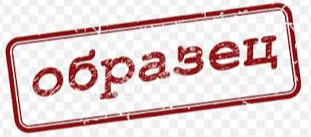 От __  Попова Петра Павловича     __________              (ФИО заявителя полностью)проживающего по адресу: _г._Москва, ул. Московская 11, кв.11___                                      конт. телефон__8 333 333 33 33 _____________e-mail: __х@xy.ru_______________________________ Заявление покупателя о возврате товара                                                                                 (заполняется покупателем лично)"_01___" _10_ 2020_ г. я приобрел(а) в Вашем магазине____________________________шину______                                                                                                                                                             (указать приобретаемый товар - покрышка/шина/камера/ободная лента)Наименование товара: __185/55R15 V-130_____________________Количество____1______                                                                          (размер, модель товара)Дата изготовления _10.20_____ Идентификационный номер _333333_______ Штрих-код _3333333333___                                                     (неделя . год)              Пробег составляет __100_______ км                       Давление в шине   __2,1_________ атм.                                                                                                                                 (при эксплуатации)Эксплуатировался на автомобиле (марка, модель): ____ Hyundai Solaris____________________________________Описание месторасположения товара на автомобиле (отметить на схеме месторасположение товара, при наличии сдвоенных осей - разделить квадрат. При наличии прицепа, добавить квадраты).Прошу принять у меня указанный товар на проверку качества и вернуть мне ___аналогичный товар__                                                                                                                                                                                                указать аналогичный товар, ___________________________________________________________________________________________________________                                                                                  либо уплаченные за него деньги в сумме (цифрами и прописью)Причина возврата: ____наличие вздутия на шине_________________________________________                                                                                                          (указать причину)Даю/не даю согласие на препарирование товара, а также на применение разрушающих методов     (подчеркнуть)                                                                                                                                                                                                              исследования. Подпись (заявителя) ___________   Расшифровка подписи__Попов П.П.______  Дата __03.11.2020___Приложение: 1. Копия документа приобретения товара N ____33______ от "_01_" __10____ 2020_ г.                           2. Копия технического паспорта автомобиля                           3. Фотоматериалы по дефектной продукции (фото места дефекта, внутренней                 поверхности, даты изготовления, порядковый номер)